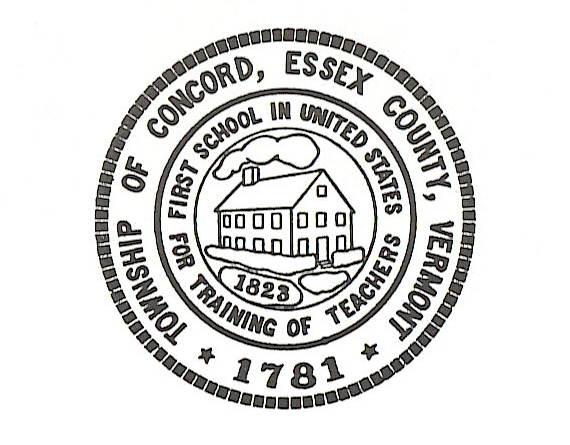 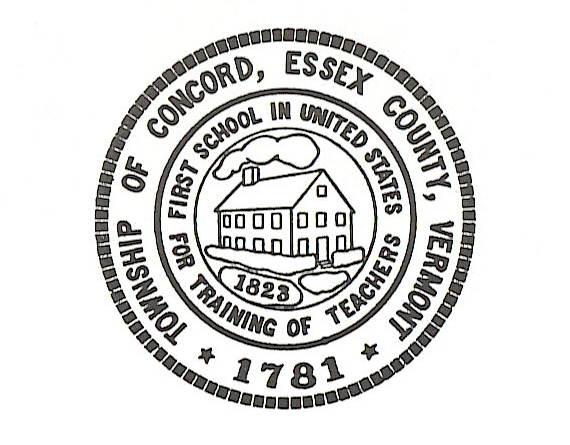 Concord Selectboard Regular Meeting AgendaTuesday, October 3, 2023 @ 6:00pmMunicipal Building Call to OrderApproval of AgendaApproval of the September 5, 2023 Regular Meeting Minutes & September 26, 2023 Special Meeting Minutes Citizen’s Concerns---5 Minutes LimitOld BusinessTown ClerkTreasurerRoad CommissionerAssessorZoning Administrator Planning & Zoning BoardGrant AdministratorNew BusinessHeating Oil QuotesClear Diesel QuotesEZ Trash Contract RenewalBudget Meeting Date?  (October 25th last year)Cemetery BylawsARPA Projects & DiscussionsImplementations GoalsOtherExecutive Session:  If discussion warrants, and the Board so votes, some items may be held in Executive Session.Adjournment                                                                                                        Posted:  September 28, 2023                                                                                                     